Use this form to request a new common or unique course. Consult the system database through Colleague or the Course Inventory Report for information about existing courses before submitting this form.Section 1. Course Title and DescriptionIf the course contains a lecture and laboratory component, identify both the lecture and laboratory numbers (xxx and xxxL) and credit hours associated with each. Provide the complete description as you wish it to appear in the system database in Colleague and the Course Inventory Report including pre-requisites, co-requisites, and registration restrictions.NOTE: The Enrollment Services Center assigns the short, abbreviated course title that appears on transcripts. The short title is limited to 30 characters (including spaces); meaningful but concise titles are encouraged due to space limitations in Colleague.   NOTE: Course descriptions are short, concise summaries that typically do not exceed 75 words. DO: Address the content of the course and write descriptions using active verbs (e.g., explore, learn, develop, etc.). DO NOT: Repeat the title of the course, layout the syllabus, use pronouns such as “we” and “you,” or rely on specialized jargon, vague phrases, or clichés.Pre-requisites or Co-requisites (add lines as needed)Registration RestrictionsSection 2. Review of CourseWas the course first offered as an experimental course (place an “X” in the appropriate box)?Will this be a unique or common course (place an “X” in the appropriate box)?If the request is for a unique course, verify that you have reviewed the common course catalog via Colleague and the system Course Inventory Report to determine if a comparable common course already exists. List the two closest course matches in the common course catalog and provide a brief narrative explaining why the proposed course differs from those listed. If a search of the common course catalog determines an existing common course exists, complete the Authority to Offer an Existing Course Form.Section 3. Other Course InformationAre there instructional staffing impacts?Existing program(s) in which course will be offered: Health Information Administration, B.S. and Health Information Technology, A.S.3.3    Proposed instructional method by university: 001 and 015Proposed delivery method by university: LectureTerm change will be effective: Fall 2018Can students repeat the course for additional credit?Will grade for this course be limited to S/U (pass/fail)?Will section enrollment be capped?Will this course equate (i.e., be considered the same course for degree completion) with any other unique or common courses in the common course system database in Colleague and the Course Inventory Report?Is this prefix approved for your university?Section 4. Department and Course Codes (Completed by University Academic Affairs)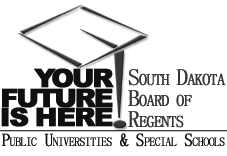 SOUTH DAKOTA BOARD OF REGENTSACADEMIC AFFAIRS FORMSNew Course RequestHealth Information ManagementHealth Information ManagementHealth Information ManagementInstitutionDivision/DepartmentDivision/DepartmentDivision/Department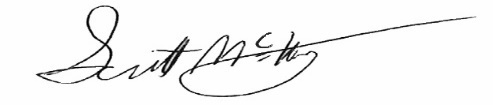 Institutional Approval SignatureInstitutional Approval SignatureInstitutional Approval SignatureDatePrefix & No.Course TitleCreditsHIM 270Practical Coding Application2Course DescriptionThis course provides students the opportunity to become proficient coders.  Students will apply coding guidelines, rules and regulations.  Couse activities consists of case scenarios and chart coding using the International Classification of Disease, Tenth Revision, Clinical Modification (ICD-10-CM), International Classification of Disease, Tenth Revision, Procedural Coding System (ICD-10-PCS) and Current Procedural Terminology (CPT) Coding systems.  This course provides students the opportunity to become proficient coders.  Students will apply coding guidelines, rules and regulations.  Couse activities consists of case scenarios and chart coding using the International Classification of Disease, Tenth Revision, Clinical Modification (ICD-10-CM), International Classification of Disease, Tenth Revision, Procedural Coding System (ICD-10-PCS) and Current Procedural Terminology (CPT) Coding systems.  Prefix & No.Course TitlePre-Req/Co-Req?HIM 180Fundamentals of Disease and Diagnosis Coding IPre-ReqHIM 240Fundamentals of Disease and Diagnosis Coding IIPre-ReqConcurrent enrollment in HIM 262 and HIM 264 is permitted.Concurrent enrollment in HIM 262 and HIM 264 is permitted.Yes (if yes, provide the course information below)NoUnique CoursePrefix & No.Course TitleCreditsProvide explanation of differences between proposed course and existing system catalog courses below:Provide explanation of differences between proposed course and existing system catalog courses below:Provide explanation of differences between proposed course and existing system catalog courses below:There are no other HIM courses like this in the system.There are no other HIM courses like this in the system.There are no other HIM courses like this in the system.Common CourseCommon CourseCommon CourseCommon CourseIndicate universities that are proposing this common course:Indicate universities that are proposing this common course:Indicate universities that are proposing this common course:Indicate universities that are proposing this common course:Indicate universities that are proposing this common course:Indicate universities that are proposing this common course:Indicate universities that are proposing this common course:Indicate universities that are proposing this common course:Indicate universities that are proposing this common course:BHSUDSUDSUNSUSDSMTSDSUUSDNo.  Replacement of (course prefix, course number, name of course, credits)(course prefix, course number, name of course, credits)(course prefix, course number, name of course, credits)*Attach course deletion form*Attach course deletion form*Attach course deletion formEffective date of deletion:Effective date of deletion:Effective date of deletion:No.  Schedule Management, explain below: HIM 287 is being removed and replaced by HIM 270.  Current faculty will teach this new course.Yes.  Specify below: Yes, total credit limit:NoYesNoYes, max per section:25NoYesNoIf yes, indicate the course(s) to which the course will equate (add lines as needed):If yes, indicate the course(s) to which the course will equate (add lines as needed):If yes, indicate the course(s) to which the course will equate (add lines as needed):If yes, indicate the course(s) to which the course will equate (add lines as needed):Prefix & No.Course TitleYesNoIf no, provide a brief justification below:If no, provide a brief justification below:If no, provide a brief justification below:If no, provide a brief justification below:University Department Code: DHIMSProposed CIP Code: 51.070651.070651.070651.070651.0706Is this a new CIP code for the university?Is this a new CIP code for the university?YesNo